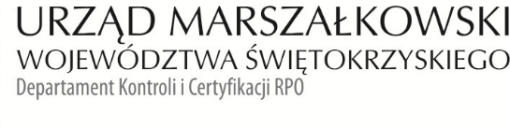    KC-I.432.519.1.2022                                                                                                                                   Kielce, dn.14.02.2023 r. GMINA CHĘCINYPl. 2 Czerwca 426-060 ChęcinyDotyczy projektu: RPSW.03.04.00-26-0031/17INFORMACJA POKONTROLNA NR KC-I.432.519.1.2022/MC-1 z kontroli realizacji projektu nr RPSW.03.04.00-26-0031/17 pn. Budowa ścieżek rowerowych wraz 
z infrastrukturą towarzyszącą na terenie miasta Chęciny, realizowanego w ramach Działania 
3.4 - „Strategia niskoemisyjna, wsparcie zrównoważonej multimodalnej mobilności miejskiej”, 3 Osi priorytetowej - „Efektywna i zielona energia” Regionalnego Programu Operacyjnego Województwa Świętokrzyskiego na lata 2014 - 2020, polegającej na weryfikacji dokumentów w zakresie prawidłowości przeprowadzenia właściwych procedur dotyczących udzielania zamówień publicznych, przeprowadzonej na dokumentach w siedzibie Instytucji Zarządzającej Regionalnym Programem Operacyjnym Województwa Świętokrzyskiego na lata 2014 – 2020 w dniu 16.12.2022 r. oraz na dostarczonej do dnia 30.01.2023 r. dokumentacji.I. INFORMACJE OGÓLNE:1.	Nazwa i adres badanego Beneficjenta:GMINA CHĘCINYPl. 2 Czerwca 426-060 Chęciny2.	Status prawny Beneficjenta:	Wspólnoty samorządowe II. PODSTAWA PRAWNA KONTROLI:Niniejszą kontrolę przeprowadzono na podstawie art. 23 ust. 1 w związku z art. 22 ust. 4 ustawy z dnia 11 lipca 2014 r. o zasadach realizacji programów w zakresie polityki spójności finansowanych                      w perspektywie finansowej 2014-2020 (tj. Dz.U. z 2020 r., poz. 818 z późn. zm.).III. OBSZAR I CEL KONTROLI:1. 	Cel kontroli stanowi weryfikacja dokumentów w zakresie prawidłowości przeprowadzenia przez Beneficjenta właściwych procedur dotyczących udzielania zamówień publicznych w ramach realizacji projektu nr RPSW.03.04.00-26-0031/17.2.	Weryfikacja obejmuje dokumenty dotyczące udzielania zamówień publicznych związanych 
z wydatkami przedstawionymi przez Beneficjenta we wniosku o płatność nr RPSW.03.04.00-26-0031/17-001-03.3.	Kontrola przeprowadzona została przez Zespół Kontrolny złożony z pracowników Departamentu Kontroli i Certyfikacji RPO Urzędu Marszałkowskiego Województwa Świętokrzyskiego z siedzibą w Kielcach, w składzie:Pani Monika Cebulska - Główny Specjalista (kierownik Zespołu Kontrolnego),Pani Anna Zapała-Śledź - Główny Specjalista (członek Zespołu Kontrolnego).IV. USTALENIA SZCZEGÓŁOWE:W wyniku dokonanej w dniach od 16.12.2022 r. do 30.01.2023 r. weryfikacji dokumentów dotyczących zamówienia udzielonego w ramach projektu nr RPSW.03.04.00-26-0031/17, przesłanego do Instytucji Zarządzającej Regionalnym Programem Operacyjnym Województwa Świętokrzyskiego na lata 2014 – 2020 przez Beneficjenta za pośrednictwem Centralnego systemu teleinformatycznego SL2014 Zespół Kontrolny ustalił, co następuje:Beneficjent przeprowadził postępowanie (znak sprawy: ZP-IX.271.16.2019.PN) o udzielenie zamówienia publicznego w trybie przetargu nieograniczonego, o którym mowa w art. 39 ustawy z dnia 29 stycznia 2004 r. Prawo zamówień publicznych (Dz. U. z 2017 r. poz. 1579 z późn. zm.). Przedmiotowe postępowanie zostało wszczęte poprzez opublikowanie ogłoszenia w Biuletynie Zamówień Publicznych  pod numerem 614484-N-2019  w dniu 24.10.2019 r. oraz na stronie internetowej Beneficjenta  www.checiny.pl od dnia 24.10.2019 r. do dnia 08.11.2019 r., a także w miejscu publicznie dostępnym w siedzibie Beneficjenta. Powyższe postępowanie zostało podzielone na dwie części: Część I : „Budowa drogi ul. Kazimierza Wielkiego i rozbudowa ul. Branickiego w Chęcinach wraz z infrastrukturą towarzyszącą”; Część II: „Budowa i przebudowa ulicy Wołodyjowskiego w m. Chęciny”. W odpowiedzi na opublikowane ogłoszenie o zamówieniu wpłynęły na Część I: cztery oferty, a na Część II trzy oferty.  Następstwem rozstrzygnięcia ww. postępowania na Część I było zawarcie w dniu 28.11.2019 r. umowy nr IBD/63/2019 pomiędzy Beneficjentem a Wykonawcą firmą: TRAKT S.A. Górki Szczukowskie 1, 26-065 Piekoszów, wartość udzielonego zamówienia wynosiła: 4 366 807,02 zł brutto, natomiast na Część II  podpisano umowę w dniu 04.12.2019r. pomiędzy Beneficjentem a Wykonawcą firmą: TRANSBUD BUDOWNICTWO, T. Michalski, R. Majchrzyk Sp. J., ul. Żeromskiego 84, 26-067 Strawczyn, wartość udzielonego zamówienia wynosiła 347 913,45 zł brutto. Termin realizacji całości zamówienia dla Części I i Części II określony został do dnia 30.11.2020 r. Zakres zamówienia z Części II nie był objęty umową 
o dofinansowanie projektu nr RPSW.03.04.00-26-0031/17 i nie jest przedmiotem kontroli.W dniu 26.11.2020 r. został podpisany Aneks nr 1 do umowy nr IBD/63/2019 z dnia 28.11.2019r. związany ze zmianą terminu wykonania przedmiotu umowy do dnia 10.12.2020 r. oraz zmianą wynagrodzenia dla Wykonawcy związaną z koniecznością wykonania robót dodatkowych oszacowanych na kwotę 150 840,17 zł, zgodnie z protokołem konieczności nr 1 z dnia 23.11.2020 r. Powyższe zmiany były przewidziane w umowie nr IBD/63/2019 z dnia 
28.11.2019 r. zgodnie z § 1 ust. 7 pkt 2, 3, 4, 5 lit a oraz na podstawie ustawy Prawo zamówień publicznych art. 144 ust. 1 pkt. 6). Przedmiot umowy w zakresie Części I został wykonany w terminie, co potwierdza protokół odbioru końcowego (rozpoczęcie czynności odbiorowych w dniu 14.12.2020r., zakończenie 
w dniu 17.12.2020r.).W wyniku weryfikacji przedmiotowego postępowania o udzielenie zamówienia, kontrolujący nie stwierdzili nieprawidłowości. Lista sprawdzająca oraz kserokopie dokumentów stanowią dowód nr 1 do informacji    pokontrolnej.Beneficjent przeprowadził postępowanie (znak sprawy: ZP-IX.271.1.2022.PN) o udzielenie zamówienia publicznego na podstawie  ustawy z dnia 11 września 2019  r. – Prawo zamówień publicznych (Dz. U. z 2021 r. poz. 1129 z późn. zm.), w trybie podstawowym bez negocjacji 
w oparciu o art. 275 pkt 1, które zostało wszczęte w dniu 18.03.2022 r. poprzez zamieszczenie ogłoszenia o zamówieniu w Biuletynie Zamówień Publicznych pod numerem 2022/BZP 00091513/01 oraz dotyczyło wyłonienia wykonawcy na zadanie inwestycyjne pn.; „Budowa ścieżek rowerowych wraz z infrastrukturą towarzyszącą na terenie miasta Chęciny – os. Północ”. W odpowiedzi na opublikowane ogłoszenie o zamówieniu wpłynęły dwie oferty. Efektem rozstrzygnięcia przedmiotowego postępowania było podpisanie w dniu 04.05.2022 r. umowy 
nr IBD/19/2022 pomiędzy Beneficjentem a Firmą: TRANSBUD BUDOWNICTWO, 
T. Michalski, R. Majchrzyk Sp. J., ul. Żeromskiego 84, 26-067 Strawczyn, wartość udzielonego zamówienia wynosiła 1 073 709,18 zł brutto. Termin wykonania zamówienia wynikający 
z umowy: 150 dni od zawarcia umowy tj.: do dnia 01.10.2022 r. W dniu 14.09.2022 r. został podpisany Aneks nr 1 do umowy nr IBD/19/2022 z dnia 04.05.2022 r. związany ze zmianą wynagrodzenia dla Wykonawcy w związku z wystąpieniem konieczności wprowadzenia zmian nieistotnych w dokumentacji projektowej i wykonania robót zamiennych 
i dodatkowych zgodnie z protokołem konieczności nr 1 z dnia 18.08.2022 r. oraz Aneksem  
nr 1/2022 z dnia 12.09.2022 r. do protokołu konieczności nr 1/2022 z dni 18.08.2022 r. Powyższe zmiany były przewidziane w umowie nr IBD/19/2022 z dnia 04.05.2022 r., zgodnie 
z § 1 ust. 3, 4 pkt. 2, 4, 5; ust. 5, 6; § 3 ust. 3 pkt. 1, ust. 4, 5, 7 oraz na podstawie ustawy Prawo zamówień publicznych art. 455 ust. 2. Przedmiot umowy został wykonany w terminie, 
co potwierdza protokół odbioru końcowego z dnia 22.09.2022 r.W wyniku weryfikacji przedmiotowego postępowania o udzielenie zamówienia, Zespół Kontrolny nie stwierdził nieprawidłowości i uchybień. Lista sprawdzająca oraz kserokopie dokumentów stanowią dowód nr 2 do informacji pokontrolnej.Beneficjent przeprowadził postępowanie (znak sprawy: IBD.III.ZO-33) o udzielenie zamówienia publicznego. Z treści dokumentów zamieszczonych przez Beneficjenta w bazie SL wynika, 
że szacunkowa wartość zamówienia wynosi 63 000,00 zł oraz,  iż postępowanie wszczęte zostało z dniu 21.11.2019 r., poprzez przesłanie pocztą elektroniczną zaproszenia do składania ofert 
do trzech wykonawców. Przedmiotowe postępowanie dotyczyło wyboru wykonawcy na pełnienie funkcji inspektora nadzoru inwestorskiego dla niżej wymienionych zadań inwestycyjnych pn.: Zadanie 1 - „Budowa drogi ul. Kazimierza Wielkiego i rozbudowa ul. Branickiego w Chęcinach wraz z infrastrukturą towarzyszącą”,Zadanie 2 - „Budowa i przebudowa ulicy Wołodyjowskiego w m. Chęciny”.W odpowiedzi na zapytania cenowe wpłynęły na Zadanie 1 i Zadanie 2 po dwie oferty. Następstwem przeprowadzonego postępowania na Zadanie 1 było zawarcie umowy nr 646/2019 w dniu 16.12.2019 r., pomiędzy  Beneficjentem a firmą: Projektowanie i Nadzór Budownictwa Drogowego mgr inż. Zbigniew Ciepliński, ul. G. Morcinka 25C, 25-421 Kielce. Zgodnie z umową wysokość wynagrodzenia Wykonawcy wynosi 46 740,00 zł ( brutto). Termin wykonania umowy wyznaczono do dnia odbioru końcowego robót budowlanych.Zakres zamówienia z Zadania 2 nie był objęty umową o dofinansowanie projektu 
nr RPSW.03.04.00-26-0031/17 i nie jest przedmiotem kontroli. W wyniku weryfikacji przedmiotowego postępowania o udzielenie zamówienia, Zespół Kontrolny stwierdził:- naruszenie § 12 pkt 1, pkt 4 umowy z dnia 11.07.2022 r., nr RPSW.03.04.00-26-0031/17-00 
z późn. zm. o dofinansowanie projektu RPSW.03.04.00-26-0031/17 pn. „Budowa ścieżek rowerowych wraz z infrastrukturą towarzyszącą na terenie miasta Chęciny”, w zw. z sekcją 6.5.2 pkt. 11) lit. a) Wytycznych w zakresie kwalifikowalności wydatków w ramach Europejskiego Funduszu Rozwoju Regionalnego, Europejskiego Funduszu Społecznego oraz Funduszu Spójności na lata 2014-2020 z dnia 22 sierpnia 2019 r. przez naruszenie zasady konkurencyjności 
z uwagi na zaniechanie wykonania obowiązku upublicznienia zapytania ofertowego zgodnie 
z warunkami, o których mowa w pkt 13 Wytycznych.- naruszenie § 12 pkt 1 umowy z dnia 11.07.2022 r., nr RPSW.03.04.00-26-0031/17-01 z późn. zm. o dofinansowanie projektu RPSW.03.04.00-26-0031/17 pn. „Budowa ścieżek rowerowych wraz z infrastrukturą towarzyszącą na terenie miasta Chęciny”, w zw. z sekcją 6.5.2 pkt. 9) Wytycznych w zakresie kwalifikowalności wydatków w ramach Europejskiego Funduszu Rozwoju Regionalnego, Europejskiego Funduszu Społecznego oraz Funduszu Spójności na lata 2014-2020 z dnia 22 sierpnia 2019 r. przez nieopublikowanie w zaproszeniu do składania ofert kryteriów oceny ofert, które uniemożliwiają potencjalnym wykonawcom złożenie oferty zgodnej 
z wymaganiami zamawiającego lub wpływa na możliwość wzięcia udziału w postępowaniu 
o udzielenie zamówienia. Opisane nieprawidłowości prowadzą do ograniczenia konkurencji przez brak upublicznienia zapytania ofertowego, czyli elementu decydującego z reguły o liczbie złożonych ofert spowodowała ryzyko wystąpienia potencjalnej szkody w budżecie UE. 
Nie można bowiem wykluczyć, że gdyby do naruszenia nie doszło, tj. gdyby Beneficjent dokonał stosowanej publikacji zapytania ofertowego, skutkiem tego w postępowaniu mogliby wziąć udział także inni wykonawcy, których ceny byłyby korzystniejsze 
od wybranego kontrahenta.Ponadto w wyniku weryfikacji przedmiotowego postępowania stwierdzono uchybienia  nie mające wpływu na wynik postępowania polegające na:- naruszeniu § 12 pkt 1 umowy, z dnia 11.07.2022 r., nr RPSW.03.04.00-26-0031/17-00 z późn. zm. o dofinansowanie projektu RPSW.03.04.00-26-0031/17 pn. „Budowa ścieżek rowerowych wraz z infrastrukturą towarzyszącą na terenie miasta Chęciny”, w zw. z sekcją 6.5.2  pkt. 17 lit. d) Wytycznych w zakresie kwalifikowalności wydatków w ramach Europejskiego Funduszu Rozwoju Regionalnego, Europejskiego Funduszu Społecznego oraz Funduszu Spójności na lata 2014-2020, z dnia 22 sierpnia 2019 r. - Beneficjent w protokole z postępowania o udzielenie zamówienia nie zawarł informacji o wagach punktowych lub procentowych przypisanych 
do poszczególnych kryteriów oceny i sposobie przyznania punktacji poszczególnym wykonawcom za spełnienie danego kryterium;- naruszeniu § 12 pkt 1 umowy, z dnia 11.07.2022 r., nr RPSW.03.04.00-26-0031/17-00 z późn. zm. o dofinansowanie projektu RPSW.03.04.00-26-0031/17 pn. „Budowa ścieżek rowerowych wraz z infrastrukturą towarzyszącą na terenie miasta Chęciny”, w zw. z sekcją 6.5.2  pkt. 17 lit. e) w/w Wytycznych - Beneficjent w protokole z postępowania o udzielenie zamówienia nie uzasadnił wyboru oferty wykonawcy; - naruszeniu § 12 pkt 1 umowy, z dnia 11.07.2022 r., nr RPSW.03.04.00-26-0031/17-00 z późn. zm. o dofinansowanie projektu RPSW.03.04.00-26-0031/17 pn. „Budowa ścieżek rowerowych wraz z infrastrukturą towarzyszącą na terenie miasta Chęciny”, w zw. z sekcją 6.5.2  pkt. 17 lit. f) w/w Wytycznych - Beneficjent w protokole z postępowania o udzielenie zamówienia nie wpisał daty sporządzenia protokołu;- naruszeniu § 12 pkt 1 umowy, z dnia 11.07.2022 r., nr RPSW.03.04.00-26-0031/17-00 z późn. zm. o dofinansowanie projektu RPSW.03.04.00-26-0031/17 pn. „Budowa ścieżek rowerowych wraz z infrastrukturą towarzyszącą na terenie miasta Chęciny”, w zw. z sekcją 6.5.2  pkt. 17 lit. g) tiret i oraz iii w/w Wytycznych - Beneficjent nie dołączył do protokołu z postępowania o udzielenie zamówienia: (tiret i) - załącznika potwierdzającego upublicznienie zapytania ofertowego w sposób wskazany 
w pkt 13;(tiret iii) – oświadczenia o braku powiązań z wykonawcami, którzy złożyli oferty podpisane przez zamawiającego i osoby wykonujące w imieniu zamawiającego i osoby wykonujące w imieniu zamawiającego i czynności związane z procedurą wyboru wykonawcy, w tym biorące udział 
w procesie oceny ofert.- naruszeniu § 12 pkt 1 umowy, z dnia 11.07.2022 r., nr RPSW.03.04.00-26-0031/17-00 z późn. zm. o dofinansowanie projektu RPSW.03.04.00-26-0031/17 pn. „Budowa ścieżek rowerowych wraz z infrastrukturą towarzyszącą na terenie miasta Chęciny”, w zw. z sekcją 6.5.2  pkt 18 
w/w Wytycznych – Beneficjent nie sporządził informacji o wyniku postępowania, nie przesłał tej informacji do każdego z Wykonawców oraz nie umieścił jej na własnej stronie internetowej.Lista sprawdzająca oraz dokumenty dotyczące zamówienia stanowią dowód nr 3 do niniejszej Informacji pokontrolnej.V. REKOMENDACJE I ZALECENIA POKONTROLNE:Ustalenia o wysokim stopniu istotności:W trakcie weryfikacji dokumentacji dotyczącej postępowania na wybór wykonawcy na pełnienie funkcji inspektora nadzoru inwestorskiego dla niżej wymienionych zadań inwestycyjnych pn.: Zadanie 1: „Budowa drogi ul. Kazimierza Wielkiego i rozbudowa ul. Branickiego w Chęcinach wraz z infrastrukturą towarzyszącą”;Zadanie 2: „Budowa i przebudowa ulicy Wołodyjowskiego w m. Chęciny”.Ustalono, że doszło do naruszenia:§ 12 pkt 1, pkt 4 umowy z dnia 11.07.2022 r., nr RPSW.03.04.00-26-0031/17-00 z późn. 
zm. o dofinansowanie projektu RPSW.03.04.00-26-0031/17 pn. „Budowa ścieżek rowerowych wraz z infrastrukturą towarzyszącą na terenie miasta Chęciny”, w zw. z sekcją 6.5.2 pkt. 11) 
lit. a) Wytycznych w zakresie kwalifikowalności wydatków w ramach Europejskiego Funduszu Rozwoju Regionalnego, Europejskiego Funduszu Społecznego oraz Funduszu Spójności na lata 2014-2020, z dnia 22 sierpnia 2019 r. przez naruszenie  przez naruszenie zasady konkurencyjności z uwagi na zaniechanie wykonania obowiązku upublicznienia zapytania ofertowego zgodnie 
z warunkami, o których mowa w pkt 13 Wytycznych.W związku z powyższym, IZ RPOWŚ 2014 – 2020 na podstawie art. 143 Rozporządzenia Parlamentu Europejskiego i Rady (UE) nr 1303/2013 z dnia 17 grudnia 2013 r., art. 9 ust. 2 pkt 8 ustawy z dnia 11 lipca 2014 r. o zasadach realizacji programów w zakresie polityki spójności finansowanych w perspektywie finansowej 2014-2020 (Dz.U. z 2020 r. poz. 818 z późn. zm.) oraz Rozporządzenia Ministra Rozwoju z dnia 29 stycznia 2016 r., w sprawie warunków obniżania korekt finansowych oraz wydatków poniesionych nieprawidłowo związanych 
z udzielaniem zamówień, (j.t. Dz. U. z 2018 r., poz. 971 z późn. zm.) ustaliła wartość pomniejszenia wydatków kwalifikowalnych w związku ze stwierdzoną nieprawidłowością indywidualną w następujący sposób:Wp = W % × Wkw = 100 % × 3 874,74 zł = 3 874,74 złgdzie, znaczenie poszczególnych symboli jest następujące:Wp – wartość pomniejszenia, Wkw - wartość faktycznie poniesionych wydatków kwalifikowalnych dla danego zamówienia 
we wniosku o płatność nr RPSW.03.04.00-26-0031/17-001-03.W% – stawka procentowa – 100 % stawka procentowa wskazana w pkt 3 Załącznika do Rozporządzenia Ministra Rozwoju z dnia 29 stycznia 2016 r., (j.t. Dz. U. z 2018 r., poz. 971 
z późn. zm.) pn. Stawki procentowe przy obniżeniu wartości korekt finansowych  i pomniejszeń dla poszczególnych kategorii nieprawidłowości indywidualnych, z tytułu nieprzestrzegania przez Beneficjenta Wytycznych w zakresie kwalifikowalności wydatków w ramach Europejskiego Funduszu Rozwoju Regionalnego, Europejskiego Funduszu Społecznego oraz Funduszu Spójności za lata 2014 – 2020 z dnia 22 sierpnia 2019 r. poprzez naruszenie zasady konkurencyjności z uwagi na zaniechanie wykonania obowiązku upublicznienia zapytania ofertowego, zgodnie z warunkami wynikającymi: z umowy o dofinansowanie oraz  sekcji 6.5.2 pkt 11 lit. a) przedmiotowych Wytycznych.Jednocześnie biorąc pod uwagę montaż finansowy oraz 95% poziom dofinansowania, wartość pomniejszenia kwoty dofinansowania w związku ze stwierdzoną nieprawidłowością indywidualną, ujętej we wniosku o płatność nr RPSW.03.04.00-26-0031/17-001-03 wynosi: 
3 874,74 zł x 95% =  3 681,00 zł.§ 12 pkt 1 umowy z dnia 11.07.2022 r., nr RPSW.03.04.00-26-0031/17-01 z późn. zm. 
o dofinansowanie projektu RPSW.03.04.00-26-0031/17 pn. „Budowa ścieżek rowerowych 
wraz z infrastrukturą towarzyszącą na terenie miasta Chęciny”, w zw. z sekcją 6.5.2 pkt 9) Wytycznych w zakresie kwalifikowalności wydatków w ramach Europejskiego Funduszu Rozwoju Regionalnego, Europejskiego Funduszu Społecznego oraz Funduszu Spójności na lata 2014-2020, z dnia 22 sierpnia 2019 r. przez nieopublikowanie w zaproszeniu do składania ofert kryteriów oceny ofert, które uniemożliwiają potencjalnym wykonawcom złożenie oferty zgodnej z wymaganiami zamawiającego lub wpływa na możliwość wzięcia udziału w postępowaniu 
o udzielenie zamówienia. W związku z powyższym, IZ RPOWŚ 2014 – 2020 na podstawie art. 143 Rozporządzenia Parlamentu Europejskiego i Rady (UE) nr 1303/2013 z dnia 17 grudnia 2013 r., art. 9 ust. 2 pkt 8 ustawy z dnia 11 lipca 2014 r. o zasadach realizacji programów w zakresie polityki spójności finansowanych w perspektywie finansowej 2014-2020 (Dz.U. z 2020 r. poz. 818 z późn. zm.) oraz Rozporządzenia Ministra Rozwoju z dnia 29 stycznia 2016 r., w sprawie warunków obniżania korekt finansowych oraz wydatków poniesionych nieprawidłowo związanych 
z udzielaniem zamówień, (j.t. Dz. U. z 2018 r., poz. 971 z późn. zm.) ustaliła wartość pomniejszenia wydatków kwalifikowalnych w związku ze stwierdzoną nieprawidłowością indywidualną w następujący sposób:Wp = W % × Wkw = 25 % × 3 874,74 zł = 968,68 złgdzie, znaczenie poszczególnych symboli jest następujące:Wp – wartość pomniejszenia, Wkw – wartość faktycznie poniesionych wydatków kwalifikowalnych dla danego zamówienia 
we wniosku o płatność nr RPSW.03.04.00-26-0031/17-001-03.W% – stawka procentowa – 25 % stawka procentowa wskazana w pkt 11 Załącznika 
do Rozporządzenia Ministra Rozwoju z dnia 29 stycznia 2016 r., (j.t. Dz. U. z 2018 r., poz. 971 
z późn. zm.) pn. Stawki procentowe przy obniżeniu wartości korekt finansowych i pomniejszeń dla poszczególnych kategorii nieprawidłowości indywidualnych, z tytułu nieprzestrzegania przez Beneficjenta Wytycznych w zakresie kwalifikowalności wydatków w ramach Europejskiego Funduszu Rozwoju Regionalnego, Europejskiego Funduszu Społecznego oraz Funduszu Spójności za lata 2014 – 2020 z dnia 22 sierpnia 2019 r. przez nieopublikowanie 
w zaproszeniu do składania ofert kryteriów oceny ofert, które uniemożliwiają potencjalnym wykonawcom złożenie oferty zgodnej z wymaganiami zamawiającego lub wpływa 
na możliwość wzięcia udziału w postępowaniu o udzielenie zamówienia.Jednocześnie biorąc pod uwagę montaż finansowy oraz 95% poziom dofinansowania, wartość pomniejszenia kwoty dofinansowania w związku ze stwierdzoną nieprawidłowością indywidualną, ujętej we wniosku o płatność nr RPSW.03.04.00-26-0031/17-001-03 wynosi: 
968,68 zł x 95% =  920,25 zł.W związku ze stwierdzeniem w przedmiotowym postępowaniu dwóch naruszeń oraz faktem, 
iż w przypadku stwierdzenia więcej niż jednego naruszenia przepisów w ramach jednego postępowania o udzielenie zamówienia publicznego należy zastosować jedno pomniejszenie 
o najwyższej wartości, IZ stosuje jedno pomniejszenie o najwyższej wartości.W związku z powyższym, IZ RPOWŚ uznała za wydatek niekwalifikowalny kwotę o łącznej wysokości 3 874,74 zł, w tym kwota dofinansowania 3 681,00 zł i zaleca stosowne pomniejszenie wartości wydatków kwalifikowalnych projektu.Ustalenia o średnim stopniu istotności.W związku ze stwierdzonymi uchybieniami dotyczącymi treści protokołu z postępowania o udzielenie zamówienia publicznego oraz informacji o wyniku postępowania, zaleca się na przyszłość dochowanie większej staranności w trakcie opracowywania dokumentacji dotyczącej postępowań, w przypadku realizacji przedsięwzięć współfinansowanych  ze środków funduszy strukturalnych.Niniejsza Informacja pokontrolna zawiera 10 stron oraz 3 dowody wymienione w jej treści wraz z kserokopią dokumentów, które są dostępne do wglądu w siedzibie Departamentu Kontroli 
i Certyfikacji RPO, ul. Wincentego Witosa 86, 25 – 561 Kielce.Dokument sporządzono w dwóch jednobrzmiących egzemplarzach, z których jeden zostaje przekazany Beneficjentowi. Drugi egzemplarz oznaczony terminem „do zwrotu” należy odesłać
na podany powyżej adres w terminie 14 dni od dnia otrzymania Informacji pokontrolnej.Jednocześnie informuje się, iż w ciągu 14 dni od dnia otrzymania Informacji pokontrolnej Beneficjent może zgłaszać do Instytucji Zarządzającej pisemne zastrzeżenia, co do ustaleń w niej zawartych. Zastrzeżenia przekazane po upływie wyznaczonego terminu nie będą uwzględnione.Kierownik Jednostki Kontrolowanej może odmówić podpisania Informacji pokontrolnej informując na piśmie Instytucję Zarządzającą o przyczynach takiej decyzji.Kontrolujący: IMIĘ I NAZWISKO: Monika Cebulska    ………………………………….IMIĘ I NAZWISKO: Anna Zapła-Śledź              ………………………………….                                                                                   …………………………………..Kontrolowany/a: